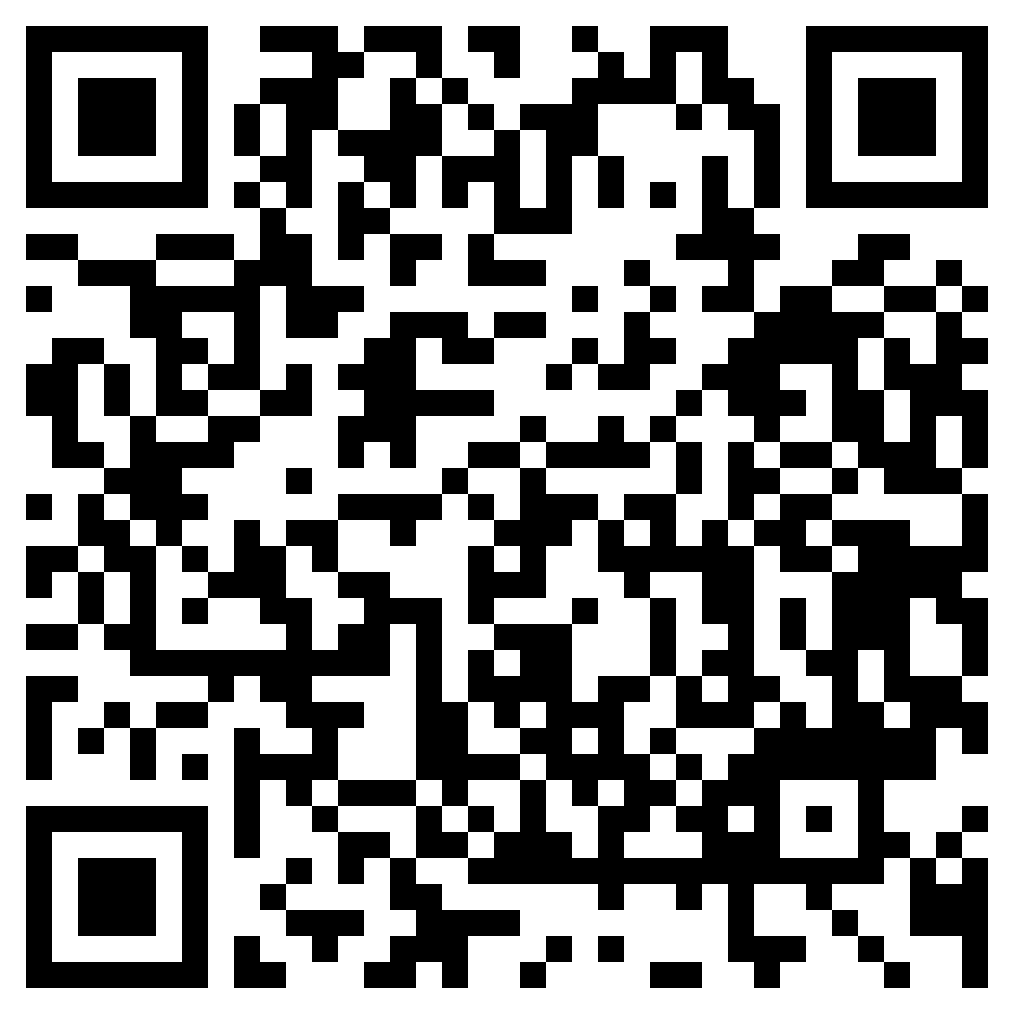 โรงเรียนอัสสัมชัญนครราชสีมาแบบแสดงรายการเบิกจ่ายงบประมาณกิจกรรมตามแผนปฏิบัติการแผนงาน________________________________________________________________________ปีการศึกษา____________________กิจกรรม____________________________________________________________รหัสกิจกรรมตามแผนฯ_____________________ผู้รับผิดชอบ_________________________________________________งบประมาณที่ตั้งไว้ตามแผนฯ_______________________ลำดับว/ด/ปกิจกรรมตั้งเบิก(อสช.1)เงินเบิกเหลือ(จาก อสช.1)
คืนโรงเรียนสรุปใช้จริง(อสช.2)งบประมาณคงเหลือหมายเหตุ